Oct Officer Board MeetingThursday, October 03, 201912:30 PM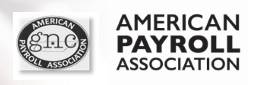 Call in number:  Conference Dial-in Number: (712) 770-4340 Participant Access Code: 734147Attendees: Bonetta Bond, FPC,  Robert Buck, CPP, Darlene Greer, CPP, Debbie Bason, CPP, Tina Pursley, Patsy Campbell, Debbie Rule, CPP, Valerie Phillips, CPP, Susan Young, CPP, John Kenney, CPPNot in Attendance: Katya Manning, CPP, Lisa Wachter, CPPOld BusinessValerie Phillips, CPP: Approval of minutes from July and August, 2019 meetings1st -Melinda Stewart, CPP, 2nd - Darleen Greer, CPPRobert Buck, CPP: Membership Update (Membership Drive plan) -Results from membership drive - 64, to get with Melinda to reconcile payments with forms turned in.  Sending emails to those members who haven't renewed.  Will continue to do that twice more before end of early bird special.  Will email certificates as they renew.  Bonetta sent list from statewide of those not members for Robert to reach out to.Ekaterina Manning, CPP: October  – Maxwell Smith-with Ford Harrison, LLP global HR Firm-topic-employment law-Bonetta to check with KatyaNovember – Bruce Buchanan, Sebelist Buchanan Law, PLLCDecember – Gary BaucomMelinda Stewart, CPP (Reported by Bonetta Bond, FPC)   Treasury UpdateBank balance - $10,542.33 which includes $1,123.72 for charity - will continue to place cups on tables at luncheon through the end of the year-to mail supplies collected and submit to Melinda for payment.Melinda stated had several gift cards left from NPW-can use $25 amounts for speakers and door prizes - there were 3, one of which was $50 to PF Chang, $50 for Massage Envy, $100 Mastercard - suggestions were to raffle separately at each of the last 3 luncheons plus anyone who refers new members gets entered in each of the drawings for each new member referred.  Robert will keep up with anyone referred.  Melinda will keep up with the drawings for the raffles and Robert will supply Melinda with those referred.  Agreed $5 per raffle ticket since for charity.  Patsy suggested if it wasn't working we can change the amount accordingly.  Susan will include in luncheon invitation and Debbie will include in the newsletter.Bonetta Bond, FPC: Chapter Friend and/or Chapter Member suggestions Friend – no one mentionedMember – Tina Pursley for NPW       Katya Manning, CPP        CPP Study Group Update – Next group starts in January – Dimple Gambie - works with        Citel passed the CPP exam  Tina Pursley— Great Job on NPW!!! Darlene Greer, CPP – Government Liaison Updates - no updatesDebbie Bason, CPP and John Kenney, CPP – Community Service Update – St. Jude’s walk went                  well.  Four members showed up to participate – generous giving – Debbie will find out where to               send the monetary donations.Debbie Rule, CPP – APA Liaison UpdatesPreparing for year end – one in Nashville on October 31st – last seminar in Nashville for this year - Lisa Wachter, CPP and Valerie Phillips, CPP will be administratorsBonetta Bond, FPC – New Business         Upcoming Events:Will not have meeting in January.  Will meet again in February and in March Patsy Campbell will take over as President.  Bonetta Bond, FPC, Lisa Wachter, CPP and Patsy Campbell will get together to set up hotel for meetings in 2020.        APA National Events:          October 31 – Preparing for Year-End and 2020Possibility of a one day seminar in 2020  - Melinda stated lost $305 for month of Sept for luncheon.  Bonetta requested Melinda to send out chart of how much we lose each month.  Plan on how to offset loss.  Membership renewals and seminar will help.  Possibility of raising luncheon price.Think of topics - Bonetta Bond, CPP said several people came up to her after the luncheon and wanted to have Larry Phillips speak at a seminar.  They thought he was knowledgeable and thought an hour was too short.  Possibility of having two speakers with topics of interest.  Had speaker from Dale Carnegie and the FBI.  A vendor funded one speaker.  Jamie Phillips, from statewide volunteered to speak again, possibly on the 2020 W-4 form.  He works for Kronos so the company would send him to speak free of charge.  Will work with Patsy to get a date.  Will still have the luncheon along with the one day seminar for that particular month.Greater Nashville Chapter of American Payroll Association Board Members:President:              Bonetta Bond, FPCPresident Elect:          Patsy CampbellSecretary:              Valerie Phillips, CPPTreasurer:              Melinda Stewart, CPPMembership:          Robert Buck, CPPEducation:              Ekatrina Manning, CPPPublic Relations:          Susan Young, CPPAPA Liaison:          Debbie Rule, CPPGovernment Liaison:      Darlene Greer, CPPNPW:             Tina PursleyCommunity Service:      John Kenney, CPP and Debbie Bason, CPPPast-President:          Lisa Wachter, CPPMembership PeriodTotal MembersAPA MembersCPPFPCCPAJDMBAPHR/SPHRSPHR-CPSHRM-SCPADP-CPSCompanies Represented2018-201915194726 13221102